                           PATVIRTINTA                          Anykščių rajono savivaldybės administracijos                          direktoriaus 2022 m. sausio 12 d. įsakymu Nr. 1-AĮ-24ANYKŠČIŲ RAJONO SAVIVALDYBĖS2021 METŲ ŠVIETIMO PAŽANGOS ATASKAITAAnykščių rajono savivaldybė savo veiklą švietimo srityje organizavo vadovaudamasi švietimą reglamentuojančiais teisės aktais, Valstybinės švietimo 2013–2022 metų strategijos II prioritetine kryptimi: Švietimo kokybės kultūra – Kaip pritraukti dėmesį į aukštesnius rezultatus? „Visų pirma, mokykla turi tapti ne objektu, kurį tvarko kas nors iš šalies, subjektu – veikėju, turinčiu savo veidą, tradicijas, tempus.“ Meilė Lukšienė, 1993 (cituota iš Jungtys, 2000, p. 76), Savivaldybės švietimo stebėsenos rodikliais, ,,Geros mokyklos koncepcija“ (2015 m.), Anykščių rajono savivaldybės strateginio 2019–2025 metų plėtros plano 3.1. tikslu – Sumanios visuomenės poreikius atitinkančios ugdymo sistemos plėtojimas, Anykščių rajono savivaldybės 2021–2023 metų strateginiu veiklos planu.2021 metais dėl ekstremalios situacijos šalyje ir karantino dėl COVID-19 pandemijos Švietimo skyrius, švietimo įstaigos turėjo pertvarkyti savo veiklą vadovaudamiesi Lietuvos Respublikos Vyriausybės, Valstybės ekstremaliųjų situacijų operacijų centro priimtais sprendimais, Švietimo, mokslo ir sporto ministerijos (ŠMSM) dokumentais ir rekomendacijomis dėl nuotolinio mokymo organizavimo būdo, aplinkraščiais bei Savivaldybės ekstremalių situacijų operacijų vadovo rekomendacijomis. Tokia situacija turėjo įtakos rajono švietimo sektoriaus 2021 metams išsikeltų tikslų, uždavinių ir priemonių įgyvendinimui.Anykščių rajono švietimo 2021–2022 m. m. prioritetai:1. Pažangių ugdymosi technologijų naudojimas ugdymo procese: intensyvesnis skaitmeninių technologijų diegimas ir pasirengimas atnaujintam ugdymo turiniui (BP) įgyvendinti.2. Įtraukusis ugdymas: švietimo pagalbos teikimo veiksmingumo didinimas, plėtojant pagalbos teikimo formas ir aprėptis.3. Saugios mokymo (-si) aplinkos užtikrinimas.1 diagrama. Mokinių ir ugdytinių skaičiaus kaita Anykščių rajono savivaldybėje1 rodiklis. Švietimo paslaugų prieinamumo didinimas.1.1. Švietimo įstaigų tinklas.Mokyklų tinklo kitimas 2017–2021 m. 1 lentelė. Bendrojo ugdymo mokyklų ir mokinių skaičiaus kaita 2017–2021 metais 2021 m. rugsėjo 30 d. Anykščių rajono savivaldybės tarybos sprendimu Nr. 1-TS-267 „Dėl Anykščių rajono savivaldybės bendrojo ugdymo mokyklų tinklo pertvarkos 2021–2025 metų bendrojo plano patvirtinimo“ buvo patvirtintas bendrojo ugdymo mokyklų tinklo pertvarkos 2021-2025 metų bendrasis planas.Išvada. Bendrojo ugdymo mokyklų tinklas tvarkomas sistemingai, siekiant aukštesnės ugdymo kokybės, atsižvelgiant į bendruomenių poreikius, pavėžėjimo galimybes, užtikrinant švietimo paslaugų prieinamumą. Problema skyriuose − mažas mokinių skaičius bei jungtinės klasės pagrindinio ugdymo koncentre. Nors jungtinių klasių 5–8 klasių koncentre ir sumažėjo 57, 1 proc. lyginant su 2020 m., tačiau nepavyko pasiekti, kad jungtinių klasių 5–8 klasių koncentre nebūtų. 1.2. Ikimokyklinio ir priešmokyklinio ugdymo prieinamumas.Informacija apie vaikus, augančius socialinę riziką patiriančiose šeimoseAnykščių rajono savivaldybėje 2021 m. lapkričio 1 d. duomenimis socialinę riziką patiriančiose šeimose (R) auga 56 0–5 metų amžiaus (gimę 2016–2021 m.) vaikai. Iš jų 42 yra ugdomi Savivaldybės ugdymo įstaigose ir 1 gretimoje Ukmergės rajono Vidiškių ugdymo įstaigoje. 20-iai 1–5 m. amžiaus vaikų nuo 2021 m. rugsėjo 1 d. buvo skirtas privalomas ikimokyklinis ugdymas. Iš jų 14 ugdomų vaikų yra pavežami į įstaigą ir atgal. Ugdymo įstaigos nelanko 13 dvejų metų neturintys vaikai (9 gimę 2020 m. ir 4 – 2021 m.). Iš jų 5 tėvai jau yra pateikę prašymus vaikus pradėti ugdyti nuo 2022 m. rugsėjo 1 d. Socialinių paslaugų centro duomenimis, kiti 8 vaikų tėvai planuoja vaikus pradėti ugdyti: 4 – nuo 2022-09-01, kiti 4 – nuo 2023-09-01. Tikėtina, kad 4 vaikams reikės skirti privalomą ikimokyklinį ugdymą. Iš 13 neugdomų vaikų 12-ai bus reikalingas pavėžėjimas į įstaigą ir atgal. Specialieji ugdymosi vaikų poreikiai nenustatyti. Neugdomų 2–5 metų amžiaus vaikų, augančių socialinę riziką patiriančiose šeimose, šiuo metu nėra.Iš viso Anykščių rajone skaičiuojami 896 0–5 metų vaikai. Iš jų 113 vaikų gyvena ne Anykščių r. savivaldybėje (išvyko ir nedeklaravo): 33 vaikai išvykę į užsienį (6 – 2016 m., 2 – 2017 m., 5 – 2018 m., 6 – 2019 m., 9 – 2020 m., 5 – 2021 m. gim.), 80 vaikų gyvena kitose savivaldybėse, iš jų 55 yra ugdomi savo gyvenamosiose vietose. Anykščių r. savivaldybėje gyvena, bet gyvenamosios vietos nedeklaravo 41 (0–5 m.) vaikas, iš jų 24 vaikai yra ugdomi, 17 neugdomi (iš jų 15 vaikų tėvų yra prašymai lankyti ir tik 2R – nėra).Darytina išvada, kad Anykščių r. savivaldybėje gyvena 824 (0–5 m. amžiaus) vaikai (iš 896 atimame išvykusius (113) ir pridedame nedeklaruotus (41).Iš viso yra 254 neugdomi rajone gyvenantys 0–5 metų amžiaus vaikai (2 lentelė). Iš jų 66 neugdomi 2–5 metų amžiaus vaikai.2 lentelė. Neugdomų 0-5 m. amžiaus vaikų pasiskirstymas rajonepr. – yra pateikti tėvų prašymai lankyti ugdymo įstaigąNeugdomi 2016 m. gimę vaikai nuo 2022 m. rugsėjo 1 d. bus ugdomi pagal priešmokyklinio ugdymo programą. Ugdymo įstaigose pateikti tėvų prašymai vaikus ugdyti nuo 2022 ir nuo 2023 m. rugsėjo 1 d. ir vaikų ugdymosi galimybės pateiktos 3–14 lentelėse.SVĖDASŲ SENIŪNIJASvėdasų Juozo Tumo-Vaižganto gimnazijos ikimokyklinio ugdymo skyrius3 lentelė. Svėdasų Juozo Tumo-Vaižganto gimnazijos ikimokyklinio ugdymo skyriusR – vaikas auga riziką patiriančioje šeimojeN – neregistruotasŽ – Anykščių vaikų lopšelis-darželis „Žiogelis“ŽV – Anykščių lopšelis-darželis „Žilvitis“* – nuo 2022 m. rugsėjo 1 d. vaikas bus ugdomas pagal priešmokyklinio ugdymo programą Svėdasų Juozo Tumo-Vaižganto gimnazijoje	Nuo 2022 m. rugsėjo 1 d. lopšelio grupėje bus 9 laisvos vietos: pirmiausia būtų siūloma priimti 2 vaikus, augančius rizikos šeimose. Pretendentų lankyti lopšelio grupę yra 14, iš jų 2 vaikai nėra registruoti Savivaldybės teritorijoje, 1 lanko Anykščių vaikų lopšelį-darželį „Žiogelis“. Lieka nepriimti 5 vaikai iki 3 metų. Darželio grupėje lieka nepriimti 10 vaikų (3–5 m. amžiaus), iš jų 3 vaikai nėra registruoti Savivaldybės teritorijoje, 2 lanko Anykščių vaikų lopšelį-darželį „Žiogelis“ ir vaikų lopšelį-darželį „Žilvitis“. Jeigu nuo 2022-09-01 vaikų tėvai sutiks ugdyti 2017 m. gim. vaikus pagal priešmokyklinio ugdymo programą, tuomet atsiras vietos ir 3–5 m. amžiaus vaikams darželyje. Pagal priešmokyklinio ugdymo programą vaikai ugdomi gimnazijoje atskiroje grupėje.	Nuo 2023 m. rugsėjo 1 d. planuojama į lopšelio grupę priimti 5 vaikus ir dar liktų 12 vietų. 2023 m. rugsėjo 1 d. bus visuotinis ikimokyklinis 2018–2019 metais gimusiems vaikams.	Darytina išvada, kad Svėdasų Juozo Tumo-Vaižganto gimnazijos ikimokyklinio ugdymo skyriuje trūksta vietos 15 vaikų. DEBEIKIŲ SENIŪNIJASvėdasų Juozo-Tumo Vaižganto gimnazijos Debeikių skyrius  4 lentelė. Svėdasų Juozo-Tumo Vaižganto gimnazijos Debeikių skyrius  Debeikių skyriuje gali būti ugdoma 16 vaikų nuo dvejų metų iki pradinio ugdymo pradžios. Įstaigoje yra laisvų vietų, todėl yra užtikrintos ikimokyklinio ugdymo galimybės. Pastaba. Keturių vaikų, gim. 2020–2021 m., tėvai jau yra pateikę prašymus į miesto darželius lankyti nuo 2022 m. rugsėjo 1 d. TROŠKŪNŲ SENIŪNIJATroškūnų Kazio Inčiūros gimnazijos ikimokyklinio ugdymo skyrius5 lentelė. Troškūnų Kazio Inčiūros gimnazijos ikimokyklinio ugdymo skyriusR – vaikas auga riziką patiriančioje šeimojeN – neregistruotas* – nuo 2022 m. rugsėjo 1 d. vaikai, gimę 2016 m. bus ugdomi pagal priešmokyklinio ugdymo programą Troškūnų Kazio Inčiūros gimnazijoje	Nuo 2022 m. rugsėjo 1 d. darželio grupėje bus 5 laisvos vietos 2017–2019 m. gimusiems vaikams. 2016 m. gimę vaikai ugdysis atskiroje priešmokyklinio ugdymo grupėje gimnazijoje. Troškūnų gimnazijos ikimokyklinio ugdymo grupėje yra ugdomi vaikai nuo trejų metų, todėl, vadovaujantis HN, joje gali ugdytis 20 vaikų. Jeigu darželis priims vaikus nuo dvejų metų, tuomet grupėje ugdytis galės iki 16 vaikų. Siūlytina, kad 10 (gimę 2017–2018 m.), 1 (gimęs 2019 m.) ir 2 (gimę 2020 m. ir yra iš socialinę riziką patiriančių šeimų) vaikai pradėtų ugdytis nuo 2022 m. rugsėjo 1 d. Įrengus naują grupę, atsirastų galimybė priimti ir dvejų metų amžiaus vaikus. Tikėtina, kad tuomet prašymus iš miesto darželių atsiims trijų vaikų tėvai, bei turės galimybę Troškūnuose ugdytis vienas 2019 m. vaikas, kuriam buvo skirtas privalomas ugdymas miesto darželyje dėl vietų Troškūnų darželyje trūkumo.	Jeigu nebus įrengta antra ikimokyklinio ugdymo grupė, tuomet nebus priimti 2R (gim. 2020 m.), tačiau būtų priimti 4 (gimę 2017 m.) ir 1 (gimęs 2019 m.) vaikai. 2 R (gim. 2020 m.) vaikus galima pasiūlyti vežioti į Anykščių vaikų lopšelį-darželį „Eglutė“ (būtų organizuotas nemokamas pavėžėjimas). Nuo 2023 m. rugsėjo 1 d. būtų laisvos tik 8 vietos, tačiau privalomai reikėtų priimti 14 vaikų: 2R (gim. 2020 m.) ir 12 (gim. 2018–2019 m.) vaikus, nes šiems vaikams pagal Švietimo įstatymą ugdymas bus visuotinis nuo 4 metų amžiaus.Darytina išvada, kad naujos grupės atidarymo poreikis būtų nuo 2023 m. rugsėjo 1 d. Tačiau dėl nepakankamo patalpų ploto, siekiant užtikrinti vaikų saugumą organizuojant aktyvias vaikų judėjimo veiklas, erdvesnių patalpų reikėtų jau nuo 2022 m. rugsėjo 1 d.  	Raguvėlės skyrius 6 lentelė. Raguvėlės skyrius	Raguvėlės skyriuje gali būti ugdoma 14 vaikų nuo dvejų metų iki pradinio ugdymo pradžios. Įstaigoje yra laisvų vietų, todėl yra užtikrintos ikimokyklinio ugdymo galimybės.  	VIEŠINTŲ SENIŪNIJAViešintų daugiafunkcio centro skyrius  7 lentelė. Viešintų daugiafunkcio centro skyrius   	Viešintų daugiafunkcio centro skyriuje gali būti ugdoma 14 vaikų nuo dvejų metų iki pradinio ugdymo pradžios. Įstaigoje yra laisvų vietų, todėl yra užtikrintos ikimokyklinio ugdymo galimybės. Pastaba. Dviejų vaikų gim. 2020–2021 m., tėvai jau yra pateikę prašymus į miesto darželius lankyti nuo 2022 ir 2023 m. rugsėjo 1 d. Nėra informacijos apie 1 Viešintų seniūnijoje registruotą 2021 m. gimusį vaiką.KAVARSKO SENIŪNIJAKavarsko pagrindinė mokykla-daugiafunkcis centras8 lentelė. Kavarsko pagrindinė mokykla-daugiafunkcis centras R – vaikas auga riziką patiriančioje šeimojeN – neregistruotas* – nuo 2022 m. rugsėjo 1 d. vaikas bus ugdomas pagal priešmokyklinio ugdymo programą Kavarsko pagrindinės mokyklos-daugiafunkcio centro jungtinėje grupėje.	Nuo 2022 m. rugsėjo 1 d. tikėtina, kad Kavarsko darželio grupė bus jungtinė: bus ugdomi vaikai pagal priešmokyklinio ir ikimokyklinio ugdymo programas, nes 2016 metais gimę ir gyvena Kavarsko sen. tik 3 vaikai. Vaikų iki trejų metų įstaiga priimti neturės galimybių. Pastaba. 5 vaikų (1R), gim. 2020–2021 m., tėvai jau yra pateikę prašymus į miesto darželius lankyti nuo 2022 ir 2023 m. rugsėjo 1 d. Nėra informacijos apie 7 Kavarsko sen. registruotus vaikus: 5 – gim. 2021 m. ir 2 – gim. 2020 m.Įstaigoje yra laisvų vietų, todėl yra užtikrintos ikimokyklinio ugdymo galimybės iki pradinio ugdymo pradžios.TRAUPIO SENIŪNIJAKavarsko pagrindinės mokyklos-daugiafunkcio centro Traupio skyrius  9 lentelė. Kavarsko pagrindinės mokyklos-daugiafunkcio centro Traupio skyrius  	Traupio skyriuje gali būti ugdoma 10 vaikų nuo dvejų metų iki pradinio ugdymo pradžios. Įstaigoje yra laisvų vietų, todėl yra užtikrintos ikimokyklinio ugdymo galimybės. Kurklių skyrius 10 lentelė. Kurklių skyriusR – vaikas auga riziką patiriančioje šeimoje	Kurklių skyriuje gali būti ugdoma 16 vaikų nuo dvejų metų iki pradinio ugdymo pradžios. Įstaigoje yra laisvų vietų, todėl yra užtikrintos ikimokyklinio ugdymo galimybės. Pastaba. Dviejų vaikų, gim. 2020 m., tėvai jau yra pateikę prašymus į miesto darželius ir į Ukmergės r. Vidiškius (R) lankyti nuo 2022 m. rugsėjo 1 d. Nėra informacijos apie 4 Kurklių sen. registruotus vaikus: 2 – gim. 2021 m., 1 – gim. 2020 m. ir 1 – gim. 2017 m.Anykščių vaikų lopšelis-darželis „Eglutė“11 lentelė. Anykščių vaikų lopšelis-darželis „Eglutė“R – vaikas auga riziką patiriančioje šeimojeN – neregistruotasPastaba. Iš 15 pateiktų prašymų lankyti nuo 2022-09-01, 5 vaikai galėtų būti ugdomi pagal gyvenamą vietą: 1 Viešintose, 2 Troškūnuose, 1 Kavarske, 1 Debeikiuose. Anykščių vaikų lopšelis-darželis „Žiogelis“12 lentelė. Anykščių vaikų lopšelis-darželis „Žiogelis“N – neregistruotasPastaba. Dar yra pateikti 4 prašymai lankyti nuo 2022-09-01 vaikų lopšelyje-darželyje „Žiogelis“ ir kituose miesto darželiuose: vaikai gimę 2020 m.05-27 ir 09-23, 2021 m. 05-01 ir, 04-05.Anykščių lopšelis-darželis „Žilvitis“13 lentelė. Anykščių lopšelis-darželis „Žilvitis“N – neregistruotasAnykščių vaikų lopšelis-darželis „Spindulėlis“14 lentelė. Anykščių vaikų lopšelis-darželis „Spindulėlis“ N – neregistruotasAnykščių mieste ir Anykščių seniūnijoje gyvenantys, bet neugdomi vaikai15 lentelė. Anykščių mieste ir Anykščių seniūnijoje gyvenantys, bet neugdomi vaikaiAtsižvelgiant į 15 lentelėje pateiktas miesto darželiuose ugdymosi galimybes iki pradinio ugdymo pradžios, darytina išvada, kad visi 2–5 metų vaikai nuo 2022 m. rugsėjo 1 d. turės galimybę ugdytis savivaldybės ugdymo įstaigose. Išvada. Anykščių rajono savivaldybė užtikrina ikimokyklinio ir priešmokyklinio ugdymo prieinamumą ir plėtrą: 2022 metų savivaldybės biudžete yra planuojamos lėšos suremontuoti nenaudojamas vienos grupės Anykščių vaikų lopšelyje-darželyje „Eglutė“ patalpas ir įkurti įstaigoje septintą grupę, skirtą vaikams iki trejų metų, pritaikyti Anykščių r. Svėdasų Juozo Tumo-Vaižganto gimnazijos patalpas ikimokykliniam ir priešmokykliniam ugdymui bei pritaikyti Anykščių r. Troškūnų Kazio Inčiūros gimnazijos dvi patalpas ikimokykliniam ugdymui, t. y. ikimokyklinio ugdymo skyrių iš senų patalpų perkelti į gimnazijos patalpas.Ugdomi visi 2–5 metų amžiaus vaikai iš socialinę riziką patiriančių šeimų. Ikimokyklinio ir priešmokyklinio ugdymo procese dalyvauja 91,63 proc. 3–5 metų amžiaus vaikų.1.3. Švietimo pagalbos teikimasAnykščių rajono mokyklose 2016–2021 m. laikotarpyje specialiųjų ugdymosi poreikių turinčių mokinių integruotai ugdomų bendrojo ugdymo klasėse ir specialiose klasėse skaičius pastaruosius penkerius metus keitėsi nežymiai, 2020–2021 m. m. šis skaičius sumažėjęs. Šiam pokyčiui įtakos galėjo turėti karantino laikotarpis dėl COVID-19 pandemijos, kurio metu Švietimo pagalbos tarnyba negalėjo sistemingai atlikti vaiko įvertinimo ir jo metu nustatyti, ar mokinys turi specialiųjų ugdymo (-si) poreikių, kokia pagalba jam reikalinga.				16 lentelė. Specialiųjų ugdymosi poreikių turinčių 					mokinių skaičius integruotai ugdomų bendrojo 						ugdymo klasės ir specialiose lavinamosiose klasėse	Specialiųjų ugdymosi poreikių mokinių besimokančių bendrosiose klasėse skaičiai taip pat keitėsi nežymiai: 2015–2016 m. m. – buvo ugdoma 20 proc. specialiųjų ugdymosi poreikių vaikų, 2019–2020 m. m. – 22,9 proc., 2020–2021 m. m. – 20,9 proc., 2021–2022 m. m. – 22,8 proc. Padaugėjo mokinių, besimokančių bendrosiose klasėse, turinčių didelių ir labai didelių ugdymosi poreikių: 2020–2021 m. m. – 183, 2021–2022 m. m. – 207 mokiniai. Nors specialiųjų ugdymosi poreikių mokinių skaičiai žymiai nesikeičia, tačiau daugėja mokinių, turinčių įvairiapusių raidos, emocijų ir elgesio sutrikimų, kurių įtraukusis ugdymas bendrosiose klasėse/grupėse kelia iššūkius ir reikalauja mokyklos bendruomenės naujų kompetencijų.	Pedagoginę-psichologinę pagalbą vaikams, tėvams (juos atstovaujantiems asmenims, šeimoms, pedagogams ir ugdymo įstaigoms teikia Anykščių švietimo pagalbos tarnyba. Pagalbą mokiniui bendrojo ugdymo mokyklose teikia logopedas, specialusis pedagogas, socialinis pedagogas, psichologas ir mokytojo padėjėjas (nepedagoginis darbuotojas).  17 lentelė. Pagalbos specialistai švietimo įstaigoseNors didėja psichologinės pagalbos poreikis, 2019–2020 m. m. švietimo įstaigose sumažėjo psichologų teikiamų paslaugų. Dėl šių specialistų trūkumo mokyklos negalėjo pilnai patenkinti psichologinės pagalbos poreikio. 2020–2021 m. m. mokyklų vadovams pavyko rasti naujus darbuotojus. 2021 m. daugiau vaikų gavo ir mokytojo padėjėjo pagalbą.	2020–2021 m. m. švietimo įstaigose švietimo pagalbą teikiančių pareigybių skaičius (kartu su mokytojų padėjėjais): bendrojo ugdymo mokyklose – 38,06, ikimokyklinio ugdymo įstaigose – 7, Švietimo pagalbos tarnyboje – 3. Iš viso – 48,06 (2019–2020 m. m. – 43,75). 	Reorganizavus tris rajono pagrindines mokyklas į skyrius, juose išlaikyti pagalbos specialistų pareigybes nepakanka lėšų. Pastaruoju metu mokytojų padėjėjų pareigybės įsteigtos vaikų lopšelyje-darželyje „Eglutė“, vaikų lopšelyje-darželyje „Spindulėlis“, lopšelyje-daželyje „Žilvitis“, lopšelyje-darželyje „Eglutė“ – specialiojo pedagogo, socialinio pedagogo pareigybė. Siekiant kokybiškos ir veiksmingos pagalbos vaikui ir šeimai, svarbus tarpinstitucinis bendradarbiavimas, mobilios komandos pagalba, koordinuotai ir kompleksiškai teikiama pagalba.Pagal 2021 m. balandžio 15 d. tarp Švietimo, mokslo ir sporto ministerijos ir Anykščių rajono savivaldybės administracijos direktoriaus pasirašytą Lėšų naudojimo sutartį (Nr.6-272/S-580) su Anykščių rajono savivaldybe ministerija skyrė 16 888 Eur savivaldybei įsteigti naujas mokytojų padėjėjų pareigybes savivaldybėje 2021 m. Anykščių rajono savivaldybės administracijos direktoriaus 2021 m. birželio 28 d. įsakymu Nr. 1-AĮ-560 ,,Dėl lėšų skyrimo Anykščių rajono savivaldybės mokykloms, įsteigti naujas mokytojų padėjėjų pareigybes mokyklose 2021 metais” lėšos buvo paskirtos 6 įstaigoms (4 bendrojo ugdymo mokykloms ir 2 ikimokyklinio ugdymo įstaigoms), kuriose mokytojų padėjėjai veiklą pradėjo nuo 2021 m. rugsėjo 1 d., kuomet jų pagalba buvo labai reikalinga prasidėjus mokslo metams po karantino. Mokykloms, kuriose nėra pagalbos specialistų (arba ne visų pareigybių) planingą pagalbą teikia Anykščių švietimo pagalbos specialistai organizuodami konsultacines dienas mokykloje. 2020 m. birželio 25 d. Anykščių rajono savivaldybės tarybos sprendimu Nr. 1-TS-178 patvirtintas Anykščių rajono savivaldybės koordinuotai teikiamų švietimo pagalbos, socialinių ir sveikatos priežiūros paslaugų plėtros planas 2020–2023 metams, kuriame numatytos koordinuotai teikiamos švietimo pagalbos, socialinių ir sveikatos priežiūros paslaugos vaikams ir jų atstovams bei minėtų paslaugų plėtra. 2021 m. Anykščių Antano Baranausko pagrindinėje mokykloje ir Anykščių Jono Biliūno gimnazijoje buvo atliktas veiklos teminis išorinis vertinimas. Tema – „Įtraukiojo ugdymo įgyvendinimo kryptingumas mokyklose, vykdančiose bendrojo ugdymo programas“. Su mokyklų komandomis Švietimo skyriaus specialistai aptarė vertinimo ataskaitas. Susitarta dėl pasidalinimo patirtimi rajono mokyklų vadovų pasitarime. Po vertinimo pateiktos rekomendacijos padės mokyklai ir savivaldybei veiklas kryptingai nukreipti į atitinkamų mokyklų bendruomenių kompetencijų tobulinimą: savo veikloje taikyti universalaus dizaino principus, kaip mokyti įvairių ugdymosi poreikių turinčius vaikus, stiprinti mokytojų, švietimo pagalbos ir kitų specialistų komandinį darbą, užtikrinant įvairių ugdymosi poreikių turinčių vaikų kokybišką ugdymą, tinkamos ir saugios ugdymo(si) aplinkos jiems sukūrimą.	Savivaldybė skiria dėmesį pagalbos mokiniui teikimui (didėja pagalbos specialistų skaičius), ypač specialiosios pagalbos (mokytojų padėjėjų). Išvada. Savivaldybė skiria dėmesį pagalbos mokiniams teikimui, tačiau dėl Mokymo lėšų trūkumo ar specialistų trūkumo ne visos švietimo įstaigos turi reikiamus pagalbos mokiniui specialistus. Švietimo įstaigose didėja skaičius vaikų, turinčių emocijų ir elgesio, autizmo spektro sutrikimų, todėl didėja poreikis turėti daugiau mokytojo padėjėjo pareigybių, mokyklos bendruomenei įgyti naujų kompetencijų. Siekiant efektyviau įgyvendinti įtraukųjį ugdymą, 2021 m. birželio–rugsėjo mėnesiais buvo suformuota mobili pagalbos specialistų komanda prie Švietimo pagalbos tarnybos, teikia paslaugas visose Anykščių rajono ugdymo įstaigose.	1.4. Neformalus vaikų švietimas (toliau – NVŠ).18 lentelė. Mokinių dalyvavimas NVŠ programose	Išvada. Neformaliojo švietimo veiklose dalyvaujančių mokinių skaičius, lyginant su 2020 m., padidėjo 0,05 proc.	2 rodiklis. Švietimo įstaigų vadovai ir pedagogai bei jų profesinis augimas. Anykščių rajono savivaldybės bendrojo ugdymo mokyklose dirba 192 mokytojai. Vidutinis dirbančių mokytojų amžius bei jų kvalifikacija pateikiama 19 lentelėje:*- mokytojai turintys daugiau nei vieno dalyko kvalifikacinę kategoriją sumuojami Per analizuojamą 3 m. laikotarpį savivaldybės bendrojo ugdymo mokyklose didžiausiąją mokytojų dalį (45,5 proc.) sudarė vyresniojo mokytojo kvalifikacinę kategoriją turintys mokytojai. 2021 m. šią kvalifikacinę kategoriją turintys 62 mokytojai (58 proc.) priklausė 51-60 m. amžiaus grupei, o 20 mokytojų (20 proc.) – 61 ir daugiau metų amžiaus grupei. Kadangi per ilgesnį karjeros laikotarpį minėti mokytojai nepasiekė aukštesnės kvalifikacinės kategorijos, mažėja tikimybė, kad ateinančiu laikotarpiu jos sieks, todėl matoma aukštesnės kvalifikacijos mokytojų trūkumo perspektyva. Bendras mokytojų, turinčių metodininko ir eksperto kvalifikacinę kategoriją, skaičius per trejus metus sumažėjo 10 mokytojų, tačiau jų lyginamoji dalis bendrame mokytojų skaičiuje nežymiai padidėjo. Metodininkai ir ekspertai 2019 m. sudarė 40,8 proc. visų dirbančių mokytojų, 2021 m. – 42,1 proc. nuo visų mokytojų. Pagal šį rodiklį atsiliekame nuo didesniųjų savivaldybių šio rodiklio reikšmės 2,9 procentinio punkto. 2021-2022 m. m. vidutinis bendrojo ugdymo mokyklų mokytojų amžiaus vidurkis yra 53 m. Bendrojo ugdymo mokyklose dirba 44 mokytojai vyresni nei 61 m. (19 proc. nuo bendro mokytojų skaičiaus), todėl siekiant užtikrinti personalo pakankamumą ateityje, būtinas naujų mokytojų pritraukimas į rajono bendrojo ugdymo mokyklas. Ne visi bendrojo ugdymo mokyklų mokytojai dirba pilnu krūviu. 2021 m. 72,4 procento mokytojų turėjo ne pilną krūvį. 2020 m. šis rodiklis buvo – 76,92 proc. Pokytis per metus – 4,52 procentinio punkto. Pareigybės dalis, tenkanti vienam mokytojui 2021 m. buvo 0,83 (2020 m. – 0,78).Išanalizavus 19 lentelės duomenis yra priimtas sprendimas 2022 m. į Savivaldybės strateginį veiklos planą įtraukti naują priemonę „Trūkstamų specialybių pedagogų pritraukimas, pedagogikos profesinių bei perkvalifikavimo studijų kofinansavimaas“. Priemonė būtų finansuojama   savivaldybės biudžeto lėšomis.3 rodiklis. Ugdymo rezultatai ir pasekmės.3.1. PUPP rezultatų dinamika. PUPP rezultatai Anykščių r.Sesija: 2019 metų pagrindinio ugdymo pasiekimų patikrinimoPasiekimų patikrinimas: Lietuvių kalba ir literatūra (pagrindinio ugdymo pasiekimų patikrinimas)			20 lentelė. Lietuvių kalbos ir literatūros PUPP rezultatai, 2019 m.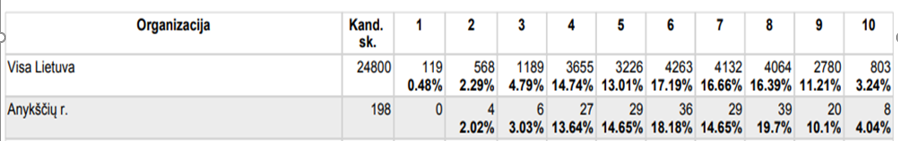 Išvada. Problema – netenkinantys matematikos PUPP rezultatai. Didesnis procentas dešimtokų gauna 1–3 balų įvertinimus už respublikos vidurkį, taip pat ženkliai mažiau mokinių, baigiančių pagrindinio ugdymo programą pasiekia aukštesnįjį pasiekimų lygį, negu vidutiniškai respublikoje.3.2. Valstybiniai brandos egzaminai (VBE).Apibendrintų savivaldybės mokyklų 2021 m. VBE rezultatų palyginimas su šalies rezultatais, naudojant standartizuotus taškus. 2 diagramoje analizuojami savivaldybės ir šalies mokiniai be eksternų ir buvusių mokinių.2 diagrama. Savivaldybės mokyklų 2021 m. VBE rezultatų palyginimas su šalies rezultatais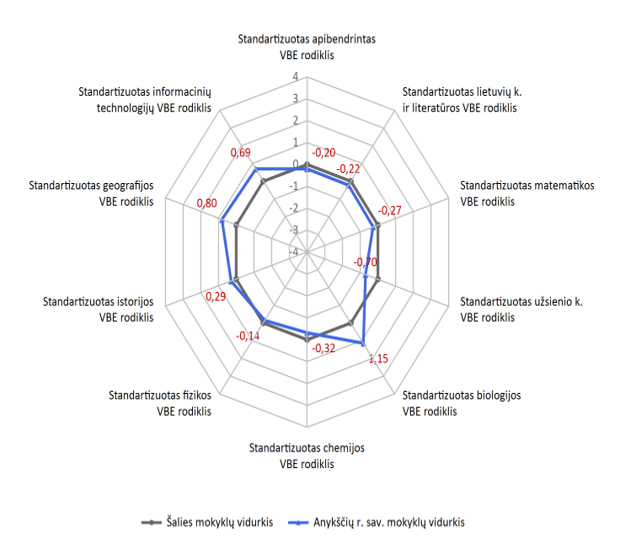 Savivaldybės 2021 m. VBE balų vidurkių palyginimas su šalies rezultatais, naudojant standartizuotus taškus. 3 diagramoje analizuojami savivaldybės ir šalies mokiniai be eksternų ir buvusių mokinių.3 diagrama. Savivaldybės mokyklų 2021 m. VBE balų vidurkių palyginimas su šalies rezultatais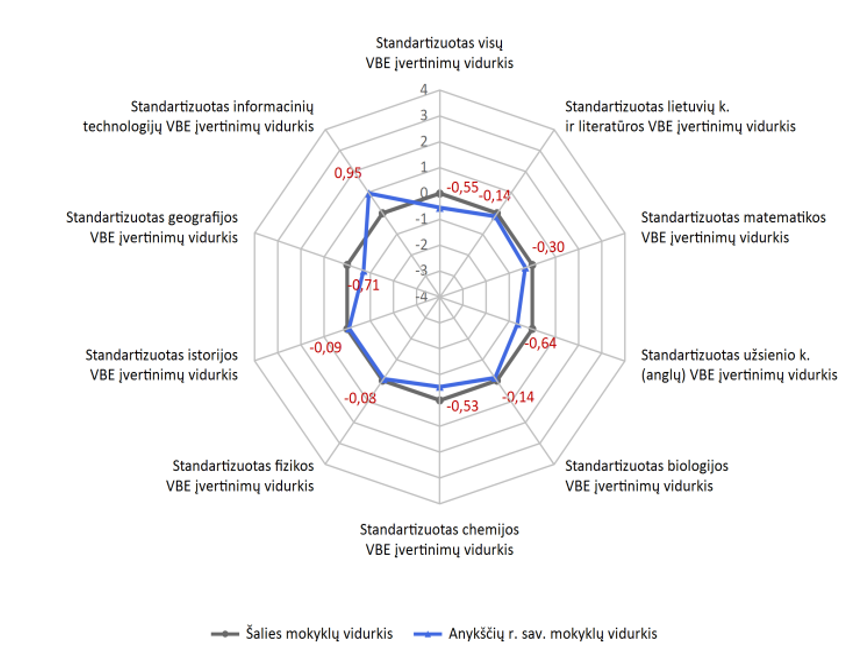 Apibendrintas VBE balas apskaičiuojamas sudedant Savivaldybės abiturientų gautus kiekvieno dalyko VBE įvertinimus ir gauta  balų  suma  dalijama  iš  abiturientų  skaičiaus,  po  to,  kiekvieno  dalyko  gauti  dalmenys  sudedami  (1  dėmuo)  ir pridedamas visų dalykų bendras balo vidurkis (2 dėmuo). Kuo daugiau mokinių renkasi ir laiko VBE ir geriau juos išlaiko, tuo šis apibendrintas balas būna aukštesnis.Duomenų šaltinis: Nacionalinė švietimo agentūraSavivaldybės mokyklų, 2021 m. procentinių dalių ir vidutinių įvertinimų palyginimas su šalies bendrojo ugdymo mokyklų rodikliais, pagal egzaminus. 23 lentelėje analizuojami savivaldybės mokyklų ir šalies mokiniai, be eksternų ir buvusių mokinių.23 lentelė. 2021 m. procentinių dalių ir vidutinių įvertinimų palyginimas su šalies bendrojo ugdymo mokyklų rodikliais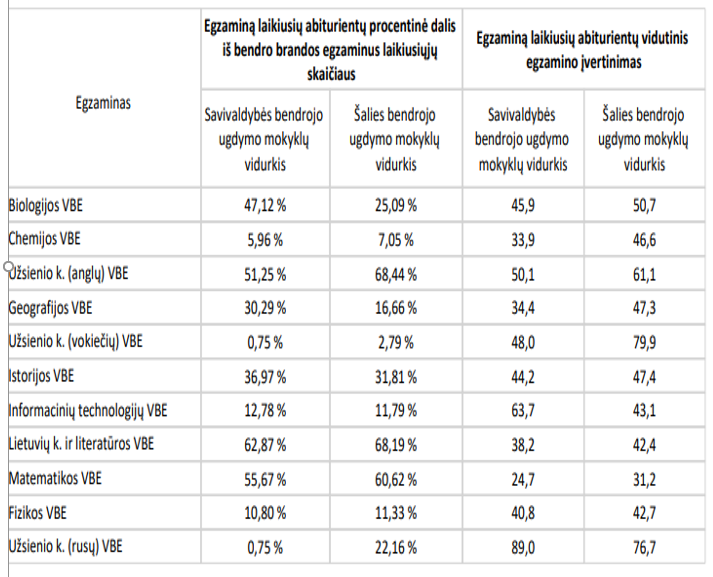 Išvada. 2021 m. dviejų brandos egzaminų − informacinių technologijų ir rusų kalbos egzaminą laikiusių abiturientų vidutinis egzamino įvertinimas yra aukštesnis už šalies bendrojo ugdymo mokyklų vidurkį, kitų egzaminų balų vidurkis nesiekia respublikos vidurkio. Tikėtina, kad abiturientų rezultatams visgi turėjo neigiamos įtakos 2020 m. ugdymo organizavimas nuotoliniu būdu.Švietimo skyrius inicijavo/pateikė paraiškas projektams: *„Bendrojo ugdymo ir organizavimo modelių sukūrimas ir išbandymas bendrajame ugdyme“ ( Nr.09.2.1.-ESFA-V-726-04-0001) „Informatika pradiniame ugdyme“ 2.2. veikla „Pradinio ugdymo informatikos programos rengimas, išbandymas ir diegimas“ (dalyvauja dvi rajono mokyklos: Anykščių Antano Vienuolio progimnazija − mokyklos gautos priemonės: 25 vnt. planšetinių kompiuterių, 2vnt. žaidimų TTS Group Ltd-„Blue-bot“ ir 4vnt. metodinės medžiagos „Bee-Bot; Anykščių r. Kavarsko pagrindinė mokykla-daugiafunkcis centras − mokykla gavo 5 nešiojamus kompiuterius, 11 planšetinių kompiuterių, „Bee-bot“ ir „Blue-bot“ robotukų, edukacinę interaktyvią ugdymo priemonę „Scottie Go!“, informatinio mąstymo ugdymo „Bebro“ korteles.*„Mokinių gebėjimų atskleidimo ir jų ugdymo sistemos plėtra“ (Nr. 09.2.2-ESFA-V-707-04-0001). Anykščių Antano Vienuolio progimnazija, viena iš dešimties mokyklų Lietuvoje, buvo atrinkta dalyvauti projekte „Mokinių gebėjimų atskleidimo ir jų ugdymo sistemos plėtra“. 2020–2021 mokslo metais mokykla dalyvavo lietuvių, matematikos ir gamtos mokslų modulių išbandyme. * „Bendrojo ugdymo turinio ir organizavimo modelių sukūrimas ir išbandymas bendrajame ugdyme“ 1.3 veikloje „Ugdymo organizavimo ir mokymosi pagalbos teikimo modelių žemų mokinių pasiekimų gerinimui parengimas ir įgyvendinimas“ (Nr. 09.2.1-ESFA-V-726-04-0001). Dalyvavo Anykščių Antano Baranausko pagrindinė mokykla ir Anykščių r. Svėdasų Juozo Tumo-Vaižganto gimnazija. Projekto tikslas buvo – pagerinti žemus mokinių pasiekimus.* „KOKYBĖS KREPŠELIS“ (NR. 09.2.1-ESFA-V-719-01-0001). 2021 m. projektą vykdė trys rajono mokyklos: Anykščių Jono Biliūno gimnazija, Anykščių r. Troškūnų Kazio Inčiūros gimnazija ir Anykščių r. Kavarsko pagrindinė mokykla-daugiafunkcis centras. Projekto pagrindinis tikslas – pagerinti mokinių pasiekimus. Visos trys mokyklos yra parengusios Mokyklos veiklos tobulinimo planą ir jį įgyvendina.*Anykščių rajono savivaldybė įgyvendina projektą ,,Anykščių rajono savivaldybės mokyklų pažangos skatinimas diegiant Vaiko emocinės gerovės aplinkos (VEGA) modelį“ (Nr. 09.2.2-ESFA-K-730-01-0004) pagal 2014–2020 metų Europos Sąjungos fondų investicijų veiksmų programos 9 prioriteto ,,Visuomenės švietimas ir žmogiškųjų išteklių potencialo didinimas“ 09.2.2-ESFA-K-730 priemonę ,,Mokyklų pažangos skatinimas“. Projekto partneriai − Anykščių švietimo pagalbos tarnyba, VšĮ Šeimos idėjų centras, Anykščių kultūros centras. Svėdasų bendruomenė, Troškūnų bendruomenė, Anykščių rajono Kavarsko pagrindinė mokykla-daugiafunkcis centras, Anykščių rajono Troškūnų Kazio Inčiūros gimnazija, Anykščių rajono savivaldybės visuomenės sveikatos biuras, Anykščių rajono Svėdasų Juozo Tumo-Vaižganto gimnazija, Anykščių Antano Vienuolio progimnazija.Projekto tikslas – didinti vaikų, turinčių specialiųjų ugdymosi poreikių, ir (ar) vaikų iš socialiai jautrios aplinkos įtrauktį į švietimo sistemą.Anykščių švietimo pagalbos tarnyboje nuo 2021 m. liepos 1 dienos pradėjo veikti mokinių savipagalbos klubas, kurį lanko 24 mokiniai. Dauguma mokinių turi specialiųjų ugdymosi poreikių ar priklauso socialinės rizikos šeimoms. Suformuota mobili pagalbos specialistų komanda. Pagalbos specialistai įdarbinti Anykščių švietimo pagalbos tarnyboje pagal terminuotas darbo sutartis. Taip pat teikiama mediacijos paslauga ir taikomojo elgesio terapijos (ABA) paslauga mobilioje komandoje Anykščių rajono mokyklose. Taikomojo elgesio terapijos (ABA)  paslaugos teikiamos ugdymo įstaigų specialistams, tėvams teikiamos rekomendacijos, kaip ugdyti vaiką, turintį autizmo spektro sutrikimą, kaip valdyti probleminį elgesį, komunikuoti su vaiku.Nuo 2021 birželio 21 d. veiklos pradėtos VšĮ Šeimos idėjų centre Debeikiuose, nuo 2021 m. liepos 1 d. veiklas pradėjo vaikų užimtumo, edukacijų centrai Anykščių kultūros centro Troškūnų skyriuje, Svėdasų bendruomenėje, Kavarsko pagrindinėje mokykloje-daugiafunkciame centre, Troškūnų Kazio Inčiūros gimnazijos Viešintų skyriuje-daugiafunkciame centre, nuo 2021 m. rugpjūčio 2 d. Troškūnų bendruomenės patalpose. Nuo 2021 m. rugsėjo 1 d. Antano Vienuolio progimnazijoje ėmė veikti visos dienos mokykla.Esminė projektu sprendžiama problema – didėjantis koordinuotai teikiamų švietimo pagalbos, socialinių ir sveikatos priežiūros paslaugų, kurios dėl lėšų trūkumo yra visai neteikiamos, arba didžiajai daliai Anykščių rajono gyventojų yra neprieinamos, poreikis, ypatingai mokiniams, turintiems specialiųjų ugdymosi poreikių ir/ar vaikams iš socialiai jautrios aplinkos bei jų šeimos nariams.4 rodiklis. Švietimo kontekstas.4.1. Mokinių pavėžėjimas. Visi mokiniai ir vaikai ugdomi pagal priešmokyklinio ugdymo programą pavežami į mokyklas ir atgal į namus. Mokinių vežimas organizuotas įvairiais būdais. Daugiausiai mokinių vežiojama mokyklų autobusais, kurių yra 20, iš jų 13 geltonieji autobusai. Kadangi visiems mokiniams pavežti mokyklų autobusų nepakanka, daliai mokinių pavėžėjimas organizuotas maršrutiniu transportu su 4 autobusų parkais sudarant mokinių vežiojimo ir išlaidų kompensavimo sutartis. Jei nėra galimybės pavežti aukščiau išvardintais būdais, sudaromos sutartys su mokinių tėvais, kuriems už jų vaikų vežiojimą kompensuojama dalis išlaidų.				4 diagrama. Mokinių pavėžėjimas4.2. Mokinių nemokamas maitinimas Socialinė parama mokiniams teikiama vadovaujantis socialinės paramos mokiniams įstatymu. Mokinių, gaunančių nemokamą maitinimą, skaičius ir lyginamasis svoris lyginant su bendru mokinių skaičiumi praėjusiais metais padidėjo 30 mokinių (6,1 procentinio punkto). Tam įtakos turėjo minėto įstatymo pakeitimas, kad nemokamai maitinami visi neatsisakę minėtos paramos priešmokyklinių – antrų klasių mokiniai. 5 diagrama. Mokinių nemokamas maitinimas4.3. Mokinių aprūpinimas mokinio reikmenimisParama mokinio reikmenims įsigyti teikiama atsižvelgiant į šeimos pajamas, tenkančias vienam šeimos nariui. Gaunančių minėtą paramą mokinių skaičius lyginant jį su 2019 m. paramos gavėjų skaičiumi, sumažėjo 20 mokinių. Sumažėjo paramą mokinio reikmenims įsigyti gaunančių nepinigine forma mokinių skaičius. 2019 m. nepinigine forma buvo aprūpinta 82 mokiniai, o 2021 m. tik 50 mokinių.6 diagrama. Mokinių aprūpinimas mokinio reikmenimis Išvada.   Įvertinus 4-6 diagramų  duomenis,  galime teigti, kad švietimo kontekstas Anykščių rajono savivaldybėje gerėja.5 rodiklis. Švietimo aprūpinimas5.1. Mokymo (si) aplinka24 lentelė. Mokymosi aplinkaIšvada. Šiuolaikinių mokymo(si) priemonių rajono mokyklose sistemingai daugėja ir plečiasi jų įvairovė, todėl nuolatinis mokytojų IT kompetencijų stiprinimas išlieka prioritetine kvalifikacijos tobulinimo kryptimi.__________________________________________________________________Bendrojo ugdymo mokyklos 2017–20182018–20192019–20202020–20212021–20221. Anykščių Jono Biliūno gimnazija469437433467446Anykščių Jono Biliūno gimnazijos Kavarsko vidurinio ugdymo skyrius27232724232. Anykščių Antano Vienuolio progimnazija5094925094794943. Anykščių r. Svėdasų Juozo Tumo-Vaižganto gimnazija 170154117116138Anykščių r. Svėdasų Juozo Tumo-Vaižganto gimnazijos Debeikių skyrius---37344. Anykščių Antano Baranausko pagrindinė mokykla444431403390381 Anykščių Antano Baranausko pagrindinės mokyklos Kurklių Stepono Kairio skyrius--8610Anykščių Antano Baranausko pagrindinės mokyklos Specialiojo ugdymo skyrius-daugiafunkcis centras18212122265. Anykščių r. Kavarsko pagrindinė mokykla-daugiafunkcis centras155141135120128Anykščių r. Kavarsko pagrindinės mokyklos-daugiafunkcio centro Traupio skyrius---44216. Anykščių r. Troškūnų Kazio Inčiūros gimnazija193189189183185Anykščių r. Troškūnų Kazio Inčiūros gimnazijos Raguvėlės pradinio ugdymo skyrius (nuo2020-04 mėn. – skyrius)84---Anykščių r. Troškūnų Kazio Inčiūros gimnazijos Viešintų daugiafunkcio centro skyrius---297Anykščių r. Kurklių Stepono Kairio pagrindinė mokykla3736---Anykščių r. Traupio pagrindinė mokykla 444035--Anykščių r. Debeikių pagrindinė mokykla484437--Anykščių r. Viešintų pagrindinė mokykla-daugiafunkcis centras514743--VšĮ „Šeimos idėjų centras“----5Iš viso:21732059195719171898   Vaikų gimimo                                  metaiUgdymo įstaiga201620172018201920202021Iš viso neugdomų vaikų Iš jų 2–5 metų amžiausIki 2 metų amžiaus   Vaikų gimimo                                  metaiUgdymo įstaiga2–5 metų vaikai2–5 metų vaikai2–5 metų vaikai2–5 metų vaikai20202021Iš viso neugdomų vaikų Iš jų 2–5 metų amžiausIki 2 metų amžiausSvėdasų Juozo Tumo Vaižganto gimnazija ir jos ikimokyklinio ugdymo skyrius15 pr. (2 iš jų lanko mieste) +13 pr.17 pr. (1 iš jų  lanko mieste) +18 pr.+3301119Debeikių skyrius113514Troškūnų Kazio Inčiūros gimnazija ir jos ikimokyklinio ugdymo skyrius3461 pr.+ 61pr.+65322012Viešintų daugiafunkcio centro skyrius 111+1 nėra inf.413Raguvėlės skyrius2133Kavarsko pagrindinė mokykla-daugiafunkcis centras1145+2 nėra inf.1pr.+6+5 nėra inf.25619Traupio skyrius122514Anykščių vaikų lopšelis-darželis „Eglutė“9 pr.7 pr.1616Anykščių vaikų lopšelis-darželis „Žiogelis“1 pr.2 pr.+22 pr.+31019Anykščių lopšelis-darželis „Žilvitis“111 pr.+45 pr.+223122Anykščių vaikų lopšelis-darželis „Spindulėlis“1 pr.1 pr.+23 pr.16 pr.+119 pr.+144737Mieste ir Anykščių r. seniūnijoje gyv. vaikai1+5 nėra inf.3 nėra inf.3+5 nėra inf.6+13 nėra inf.8+13 nėra inf.5717407182120929625466188Vaiko gim. metaiUgdymo pradžia nuo 2022-09-01Ugdymo pradžia nuo 2022-09-01Ugdymo pradžia nuo 2022-09-01Ugdymo pradžia nuo 2023-09-01Ugdymo pradžia nuo 2023-09-01Ugdymo pradžia nuo 2023-09-01Vaiko gim. metaiPateikti tėvų prašymaiGyvena, bet dar nepateikė prašymųLaisvos vietos Pateikti tėvų prašymaiGyvena, bet dar nepateikė prašymųLaisvos vietos202169 (gim. 2020–2021 m.) vaikams iki 3 metų (lopšelio grupėje)237 vaikams iki 3 metų (gim. 2022–2020) ir 10 vaikų 3–5 metų20207 (1R, 1 lanko Ž, 2N)1 (1R)9 (gim. 2020–2021 m.) vaikams iki 3 metų (lopšelio grupėje)7 vaikams iki 3 metų (gim. 2022–2020) ir 10 vaikų 3–5 metų201919 (gim. 2020–2021 m.) vaikams iki 3 metų (lopšelio grupėje)7 vaikams iki 3 metų (gim. 2022–2020) ir 10 vaikų 3–5 metų20183 (2N)9 (gim. 2020–2021 m.) vaikams iki 3 metų (lopšelio grupėje)7 vaikams iki 3 metų (gim. 2022–2020) ir 10 vaikų 3–5 metų20175 (2 lanko Ž ir ŽV, 1N)19 (gim. 2020–2021 m.) vaikams iki 3 metų (lopšelio grupėje)7 vaikams iki 3 metų (gim. 2022–2020) ir 10 vaikų 3–5 metų20161*Vaiko gim. metaiUgdymo pradžia nuo 2022-09-01Ugdymo pradžia nuo 2022-09-01Ugdymo pradžia nuo 2022-09-01Ugdymo pradžia nuo 2023-09-01Ugdymo pradžia nuo 2023-09-01Ugdymo pradžia nuo 2023-09-01Vaiko gim. metaiPateikti tėvų prašymaiGyvena, bet dar nepateikė prašymųLaisvos vietos Pateikti tėvų prašymaiGyvena, bet dar nepateikė prašymųLaisvos vietos20215 vaikams (gim. 2016–2020 m.)38 vaikams (gim. 2017–2021 m.)202015 vaikams (gim. 2016–2020 m.)8 vaikams (gim. 2017–2021 m.)201915 vaikams (gim. 2016–2020 m.)8 vaikams (gim. 2017–2021 m.)20185 vaikams (gim. 2016–2020 m.)8 vaikams (gim. 2017–2021 m.)20175 vaikams (gim. 2016–2020 m.)8 vaikams (gim. 2017–2021 m.)2016Vaiko gim. metaiUgdymo pradžia nuo 2022-09-01Ugdymo pradžia nuo 2022-09-01Ugdymo pradžia nuo 2022-09-01Ugdymo pradžia nuo 2023-09-01Ugdymo pradžia nuo 2023-09-01Ugdymo pradžia nuo 2023-09-01Vaiko gim. metaiPateikti tėvų prašymaiGyvena, bet dar nepateikė prašymųLaisvos vietos Pateikti tėvų prašymaiGyvena, bet dar nepateikė prašymųLaisvos vietos20215 vaikams (3–5 m. amžiaus)5 (1R)8 vaikams (3–5 m. amžiaus)20201R1R5 vaikams (3–5 m. amžiaus)5 (1RN)8 vaikams (3–5 m. amžiaus)201915 vaikams (3–5 m. amžiaus)68 vaikams (3–5 m. amžiaus)20185 vaikams (3–5 m. amžiaus)68 vaikams (3–5 m. amžiaus)20175 vaikams (3–5 m. amžiaus)48 vaikams (3–5 m. amžiaus)20163*Vaiko gim. metaiUgdymo pradžia nuo 2022-09-01Ugdymo pradžia nuo 2022-09-01Ugdymo pradžia nuo 2022-09-01Ugdymo pradžia nuo 2023-09-01 ir vėliauUgdymo pradžia nuo 2023-09-01 ir vėliauUgdymo pradžia nuo 2023-09-01 ir vėliauVaiko gim. metaiPateikti tėvų prašymaiGyvena, bet dar nepateikė prašymųLaisvos vietos Pateikti tėvų prašymaiGyvena, bet dar nepateikė prašymųLaisvos vietos20214 vaikams (gim. 2016–2020 m.)17 vaikams (gim. 2017–2021 m.)202024 vaikams (gim. 2016–2020 m.)7 vaikams (gim. 2017–2021 m.)20194 vaikams (gim. 2016–2020 m.)7 vaikams (gim. 2017–2021 m.)20184 vaikams (gim. 2016–2020 m.)7 vaikams (gim. 2017–2021 m.)20174 vaikams (gim. 2016–2020 m.)7 vaikams (gim. 2017–2021 m.)2016Vaiko gim. metaiUgdymo pradžia nuo 2022-09-01Ugdymo pradžia nuo 2022-09-01Ugdymo pradžia nuo 2022-09-01Ugdymo pradžia nuo 2023-09-01 ir vęliauUgdymo pradžia nuo 2023-09-01 ir vęliauUgdymo pradžia nuo 2023-09-01 ir vęliauVaiko gim. metaiPateikti tėvų prašymaiGyvena, bet dar nepateikė prašymųLaisvos vietos Pateikti tėvų prašymaiGyvena, bet dar nepateikė prašymųLaisvos vietos20216 vaikams (gim. 2016–2020 m.)1+1 nėra inf. 7 vaikams (gim. 2017–2021 m.)202016 vaikams (gim. 2016–2020 m.) 7 vaikams (gim. 2017–2021 m.)20196 vaikams (gim. 2016–2020 m.) 7 vaikams (gim. 2017–2021 m.)201816 vaikams (gim. 2016–2020 m.) 7 vaikams (gim. 2017–2021 m.)20176 vaikams (gim. 2016–2020 m.) 7 vaikams (gim. 2017–2021 m.)2016Vaiko gim. metaiUgdymo pradžia nuo 2022-09-01Ugdymo pradžia nuo 2022-09-01Ugdymo pradžia nuo 2022-09-01Ugdymo pradžia nuo 2023-09-01 ir vėliauUgdymo pradžia nuo 2023-09-01 ir vėliauUgdymo pradžia nuo 2023-09-01 ir vėliauVaiko gim. metaiPateikti tėvų prašymaiGyvena, bet dar nepateikė prašymųLaisvos vietos Pateikti tėvų prašymaiGyvena, bet dar nepateikė prašymųLaisvos vietos20211 5 vaikams (3–6 m. amžiaus)6 (1R)+5 nėra inf. 7 vaikams (3–6 m. amžiaus)2020 5 vaikams (3–6 m. amžiaus)5 (1R ir 1 RN)+ 2 nėra inf. 7 vaikams (3–6 m. amžiaus)2019 5 vaikams (3–6 m. amžiaus) 7 vaikams (3–6 m. amžiaus)20184 5 vaikams (3–6 m. amžiaus) 7 vaikams (3–6 m. amžiaus)20171 5 vaikams (3–6 m. amžiaus) 7 vaikams (3–6 m. amžiaus)20161*Vaiko gim. metaiUgdymo pradžia nuo 2022-09-01Ugdymo pradžia nuo 2022-09-01Ugdymo pradžia nuo 2022-09-01Ugdymo pradžia nuo 2023-09-01Ugdymo pradžia nuo 2023-09-01Ugdymo pradžia nuo 2023-09-01Vaiko gim. metaiPateikti tėvų prašymaiGyvena, bet dar nepateikė prašymųLaisvos vietos Pateikti tėvų prašymaiGyvena, bet dar nepateikė prašymųLaisvos vietos20214 vaikams (gim. 2016–2020 m.)2 2 vaikams (gim. 2017–2021 m.)202024 vaikams (gim. 2016–2020 m.) 2 vaikams (gim. 2017–2021 m.)20194 vaikams (gim. 2016–2020 m.) 2 vaikams (gim. 2017–2021 m.)20184 vaikams (gim. 2016–2020 m.) 2 vaikams (gim. 2017–2021 m.)201714 vaikams (gim. 2016–2020 m.) 2 vaikams (gim. 2017–2021 m.)2016Vaiko gim. metaiUgdymo pradžia nuo 2022-09-01Ugdymo pradžia nuo 2022-09-01Ugdymo pradžia nuo 2022-09-01Ugdymo pradžia nuo 2023-09-01Ugdymo pradžia nuo 2023-09-01Ugdymo pradžia nuo 2023-09-01Vaiko gim. metaiPateikti tėvų prašymaiGyvena, bet dar nepateikė prašymųLaisvos vietos Pateikti tėvų prašymaiGyvena, bet dar nepateikė prašymųLaisvos vietos202118 vaikams (gim. 2016–2020 m.)2 (1R)+ 2 nėra inf.8 vaikams (gim. 2017–2021 m.)202018 vaikams (gim. 2016–2020 m.)1 nėra inf.8 vaikams (gim. 2017–2021 m.)20198 vaikams (gim. 2016–2020 m.)38 vaikams (gim. 2017–2021 m.)20188 vaikams (gim. 2016–2020 m.)8 vaikams (gim. 2017–2021 m.)20178 vaikams (gim. 2016–2020 m.)1+ 1 nėra inf.8 vaikams (gim. 2017–2021 m.)2016Vaiko gim. metaiUgdymo pradžia nuo 2022-09-01Ugdymo pradžia nuo 2022-09-01Ugdymo pradžia nuo 2023-09-01Tikėtina, kad pateiks prašymą, nes  lanko jų broliai, seserysVaiko gim. metaiPateikti tėvų prašymaiLaisvos vietos Pateikti tėvų prašymaiTikėtina, kad pateiks prašymą, nes  lanko jų broliai, seserys20216 (1R)10 - 2021 m, 5 – 2020 m.4 – 2019 m. 120209 (1R ir 1N)10 - 2021 m, 5 – 2020 m.4 – 2019 m. 201910 - 2021 m, 5 – 2020 m.4 – 2019 m. 201810 - 2021 m, 5 – 2020 m.4 – 2019 m. 201710 - 2021 m, 5 – 2020 m.4 – 2019 m. 201610 - 2021 m, 5 – 2020 m.4 – 2019 m. Vaiko gim. metaiUgdymo pradžia nuo 2022-09-01Ugdymo pradžia nuo 2022-09-01Ugdymo pradžia nuo 2023-09-01Tikėtina, kad pateiks prašymą, nes  lanko jų broliai, seserysVaiko gim. metaiPateikti tėvų prašymaiLaisvos vietos Pateikti tėvų prašymaiTikėtina, kad pateiks prašymą, nes  lanko jų broliai, seserys2021215 – 2020–2021 m.15 – 2019–2020 m.4 – 2018 m.32020215 – 2020–2021 m.15 – 2019–2020 m.4 – 2018 m.2201915 – 2020–2021 m.15 – 2019–2020 m.4 – 2018 m.20181N15 – 2020–2021 m.15 – 2019–2020 m.4 – 2018 m.201715 – 2020–2021 m.15 – 2019–2020 m.4 – 2018 m.201615 – 2020–2021 m.15 – 2019–2020 m.4 – 2018 m.Vaiko gim. metaiUgdymo pradžia nuo 2022-09-01Ugdymo pradžia nuo 2022-09-01Ugdymo pradžia nuo 2023-09-01Tikėtina, kad pateiks prašymą, nes  lanko jų broliai, seserysVaiko gim. metaiPateikti tėvų prašymaiLaisvos vietos Pateikti tėvų prašymaiTikėtina, kad pateiks prašymą, nes  lanko jų broliai, seserys20213 (1N)0 – 2021 m. 14 – 2020 m.6 – 2019 m.5 – 2018 m.3 – 2017 m.2 – 2016 m. 222020110 – 2021 m. 14 – 2020 m.6 – 2019 m.5 – 2018 m.3 – 2017 m.2 – 2016 m. 420190 – 2021 m. 14 – 2020 m.6 – 2019 m.5 – 2018 m.3 – 2017 m.2 – 2016 m. 20180 – 2021 m. 14 – 2020 m.6 – 2019 m.5 – 2018 m.3 – 2017 m.2 – 2016 m. 20170 – 2021 m. 14 – 2020 m.6 – 2019 m.5 – 2018 m.3 – 2017 m.2 – 2016 m. 201610 – 2021 m. 14 – 2020 m.6 – 2019 m.5 – 2018 m.3 – 2017 m.2 – 2016 m. Vaiko gim. metaiUgdymo pradžia nuo 2022-09-01Ugdymo pradžia nuo 2022-09-01Ugdymo pradžia nuo 2023-09-01Tikėtina, kad pateiks prašymą, nes  lanko jų broliai, seserysVaiko gim. metaiPateikti tėvų prašymaiLaisvos vietos Pateikti tėvų prašymaiTikėtina, kad pateiks prašymą, nes  lanko jų broliai, seserys202110 0 – 2021 m. 15 – 2020 m.4 – 2019 m.2 – 2018 m.5 – 2017 m.4 – 2016 m.9 (3N)1202016 (1N) 0 – 2021 m. 15 – 2020 m.4 – 2019 m.2 – 2018 m.5 – 2017 m.4 – 2016 m.120193 (1N) 0 – 2021 m. 15 – 2020 m.4 – 2019 m.2 – 2018 m.5 – 2017 m.4 – 2016 m.20181N 0 – 2021 m. 15 – 2020 m.4 – 2019 m.2 – 2018 m.5 – 2017 m.4 – 2016 m.22017 0 – 2021 m. 15 – 2020 m.4 – 2019 m.2 – 2018 m.5 – 2017 m.4 – 2016 m.20161N 0 – 2021 m. 15 – 2020 m.4 – 2019 m.2 – 2018 m.5 – 2017 m.4 – 2016 m.Vaiko gim. metaiUgdymo pradžia nuo 2022-09-01Ugdymo pradžia nuo 2022-09-01Ugdymo pradžia nuo 2022-09-01Ugdymo pradžia nuo 2022-09-01Ugdymo pradžia nuo 2022-09-01Ugdymo pradžia nuo 2022-09-01Ugdymo pradžia nuo 2022-09-01Ugdymo pradžia nuo 2022-09-01Ugdymo pradžia nuo 2022-09-01Ugdymo pradžia nuo 2022-09-01Ugdymo pradžia nuo 2022-09-01Vaiko gim. metaiPateikti tėvų prašymai į darželiusPateikti tėvų prašymai į darželiusPateikti tėvų prašymai į darželiusPateikti tėvų prašymai į darželiusNepateikę prašymų lankyti miesto ugdymo įstaigasTikėtina, kad pateiks prašymus į šiuos miesto darželius, nes  lanko jų broliai, seserysTikėtina, kad pateiks prašymus į šiuos miesto darželius, nes  lanko jų broliai, seserysTikėtina, kad pateiks prašymus į šiuos miesto darželius, nes  lanko jų broliai, seserysTikėtina, kad pateiks prašymus į šiuos miesto darželius, nes  lanko jų broliai, seserysIš viso gali būti naujai ugdomų vaikų skaičius miesteLaisvos vietos miesto darželiuoseVaiko gim. metaiEŽŽVSNepateikę prašymų lankyti miesto ugdymo įstaigasEŽŽVSIš viso gali būti naujai ugdomų vaikų skaičius miesteLaisvos vietos miesto darželiuose202162310213214820202020921116192416444442019381124242018113251111201766882016112661361131132016–2017m. m.2017–2018m. m.2018–2019m. m.2019–2020m. m.2020–2021m. m.2021–2022m. m.Mokinių, turinčių spec. ugdymosi poreikių,  skaičius bendrojo ugdymo mokyklose502 470467465419449Iš jų:Spec. ugdymo poreikių turintys mokiniai bendrosiose klasėse479452450444397431Spec. ugdymo poreikių turintys mokiniai specialiose lavinamosiose klasėse231821212218Mokslo metaiPagalbos specialistaiPagalbos specialistaiPagalbos specialistaiPagalbos specialistaiPagalbos specialistaiMokslo metaiSpecialieji pedagogaiLogopedaiPsichologaiSocialiniai pedagogaiMokytojo padėjėjai2016–2017910,754862019–202010,7510,529,7510,752020–202111,110,464913,52021–202210,758,853,58,7513,52020–2021 m. m.2020–2021 m. m.2021–2022 m. m.2021–2022 m. m.Anykščių rajono savivaldybėsRespublikosAnykščių rajono savivaldybėsRespublikosIš viso BUM mokinių19173270221893330262Dalyvauja NVŠ programose, kurių finansavimo pobūdis tikslinis finansavimas29,06 proc.24,95 proc.27,63 proc.26,88 proc.Dalyvauja NVŠ programose, kurių NVŠ finansavimo pobūdis išskyrus NVŠ tikslinį finansavimą17,01 proc.11,22 proc.15,64 proc.11,42 proc.Dalyvauja FŠPU programose9,81 proc.17,22 proc.9,14 proc.16,76 proc.Lanko BUM būrelius47,05 proc.35,82 proc.49,45 proc.34,07 proc.Dalyvauja NVŠ programose arba lanko BUM būrelius70,47 proc.61,71 proc.70,52 proc.61,06 proc.19 lentelė. Mokytojų* kvalifikacinė  kategorija ir amžiaus vidurkis19 lentelė. Mokytojų* kvalifikacinė  kategorija ir amžiaus vidurkis19 lentelė. Mokytojų* kvalifikacinė  kategorija ir amžiaus vidurkis19 lentelė. Mokytojų* kvalifikacinė  kategorija ir amžiaus vidurkis19 lentelė. Mokytojų* kvalifikacinė  kategorija ir amžiaus vidurkis19 lentelė. Mokytojų* kvalifikacinė  kategorija ir amžiaus vidurkis19 lentelė. Mokytojų* kvalifikacinė  kategorija ir amžiaus vidurkis19 lentelė. Mokytojų* kvalifikacinė  kategorija ir amžiaus vidurkisKvalifikacinė kategorija Amžiaus tarpsnis, metais2021 m.2021 m.2020 m.2020 m.2019 m.2019 m.Kvalifikacinė kategorija Amžiaus tarpsnis, metaisSkaičiusAmžiaus vidurkisSkaičiusAmžiaus vidurkisSkaičiusAmžiaus vidurkisMokytojasIki 30 m.325427227Mokytojas31–40 m.113612371337Mokytojas41–50 m.744746947Mokytojas51–60 m.5545561657Mokytojas61 ir daugiau m.363364364Vyresnysis mokytojasIki 30 m.000000Vyresnysis mokytojas31–40 m.836736938Vyresnysis mokytojas41–50 m.164727472548Vyresnysis mokytojas51–60 m.625562566857Vyresnysis mokytojas61 ir daugiau m.206219631263Mokytojas metodininkasIki 30 m.000000Mokytojas metodininkas31–40 m.336437539Mokytojas metodininkas41–50 m.174520472148Mokytojas metodininkas51–60 m.545559575857Mokytojas metodininkas61 ir daugiau m.196317642065Mokytojas ekspertas51–60 m.353256260Mokytojas ekspertas61 ir daugiau m. 263263165PUPP rezultatai Anykščių r.Sesija: 2019 metų pagrindinio ugdymo pasiekimų patikrinimoPasiekimų patikrinimas: Matematika (pagrindinio ugdymo pasiekimų patikrinimas)22 lentelė. Matematikos PUPP rezultatai, 2019 m.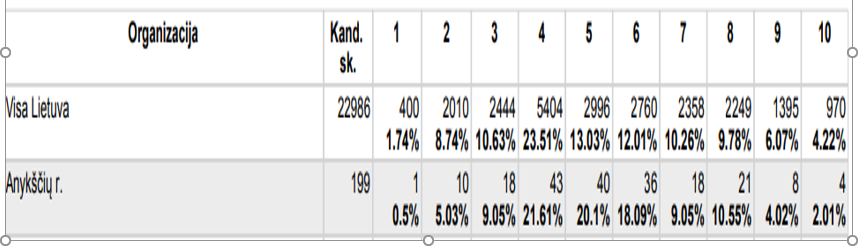 PUPP rezultatai Anykščių r.Sesija: 2019 metų pagrindinio ugdymo pasiekimų patikrinimoPasiekimų patikrinimas: Matematika (pagrindinio ugdymo pasiekimų patikrinimas)22 lentelė. Matematikos PUPP rezultatai, 2019 m.PUPP rezultatai Anykščių r.Sesija: 2021 metų pagrindinio ugdymo pasiekimų patikrinimoPasiekimų patikrinimas: Matematika (liet.) (pagrindinio ugdymo pasiekimų patikrinimas)22 lentelė. Matematikos PUPP rezultatai, 2021 m.OrganizacijaKand. sk.12345678910Visa Lietuva23058777
3.37%1658
7.19%2066
8.96%1718
7.45%2383
10.33%2323
10.07%3916
16.98%4167
18.07%3184
13.81%860
3.73%Anykščių r.19520
10.26%34
17.44%32
16.41%19
9.74%17
8.72%18
9.23%22
11.28%17
8.72%15
7.69%1
0.51%MokyklaStacionarių kompiuterių sk.Nešiojamų kompiuterių sk.Planšečių sk.Hibridinės klasės įranga3D klasės įrangaSensomotorinis kambarys, įrangaInteraktyvūs ekranaiGamtos mokslų laboratorijaInteraktyvios lentosInteraktyvus biologijos kabinetasUžsienio kalbų laboratorijaSkaitmenizuotas muziejusProjektoriaiTelevizoriaiKitaJono Biliūno gimnazija1305660321-1131114431-3D spausdintuvasKavarsko vidurinio ugdymo skyriusNaudojasi Kavarsko pagrindinės mokyklos-daugiafunkcio centro priemonėmisNaudojasi Kavarsko pagrindinės mokyklos-daugiafunkcio centro priemonėmisNaudojasi Kavarsko pagrindinės mokyklos-daugiafunkcio centro priemonėmisNaudojasi Kavarsko pagrindinės mokyklos-daugiafunkcio centro priemonėmisNaudojasi Kavarsko pagrindinės mokyklos-daugiafunkcio centro priemonėmisNaudojasi Kavarsko pagrindinės mokyklos-daugiafunkcio centro priemonėmisNaudojasi Kavarsko pagrindinės mokyklos-daugiafunkcio centro priemonėmisNaudojasi Kavarsko pagrindinės mokyklos-daugiafunkcio centro priemonėmisNaudojasi Kavarsko pagrindinės mokyklos-daugiafunkcio centro priemonėmisNaudojasi Kavarsko pagrindinės mokyklos-daugiafunkcio centro priemonėmisNaudojasi Kavarsko pagrindinės mokyklos-daugiafunkcio centro priemonėmisNaudojasi Kavarsko pagrindinės mokyklos-daugiafunkcio centro priemonėmisNaudojasi Kavarsko pagrindinės mokyklos-daugiafunkcio centro priemonėmisNaudojasi Kavarsko pagrindinės mokyklos-daugiafunkcio centro priemonėmisNaudojasi Kavarsko pagrindinės mokyklos-daugiafunkcio centro priemonėmisTroškūnų Kazio Inčiūros gimnazija6928733--51 (mobili)2---2721-3D spausdintuvasViešintų daugiafunkcio centro skyrius8--------------Svėdasų Juozo Tumo-Vaižganto gimnazija512932411: interaktyvios edukacinės grindys, šviesos stalas Medinukas+antstalis--525Debeikių skyrius35812-----1---6Antano Baranausko pagrindinė mokykla8180);96101 2 :išmaniosios grindys; edukaciniai žaidimai „Jumpido“ su Kinect kamera; sensorinė burbulų siena; burbulų vamzdis su paminkštinimo pagrindu, šviečiančių pluoštų komplektas, šviesos pluoštų užuolaida, galaktikos skydas; didysis žaibo rutulys ir kt.814176Aktyvios apklausos pulteliai (13 vnt)Kurklių Stepono Kairio skyrius21-----------1Kavarsko pagrindinė mokykla-daugiafunkcis centras22392421---1----2Traupio skyrius121222-1---2-----5 interaktyvūs kubaiAntano Vienuolio progimnazija1275050911: 5-ių pojūčių programinė įranga. Planšetė, išmaniosios lemputės, projektorius, audiokolonėlės.6-12---2931 aktyvioji klasė (Activlnspire įranga, 30 aktyvios apklausos pultelių)